LO: To generate adjectivesActionFeeling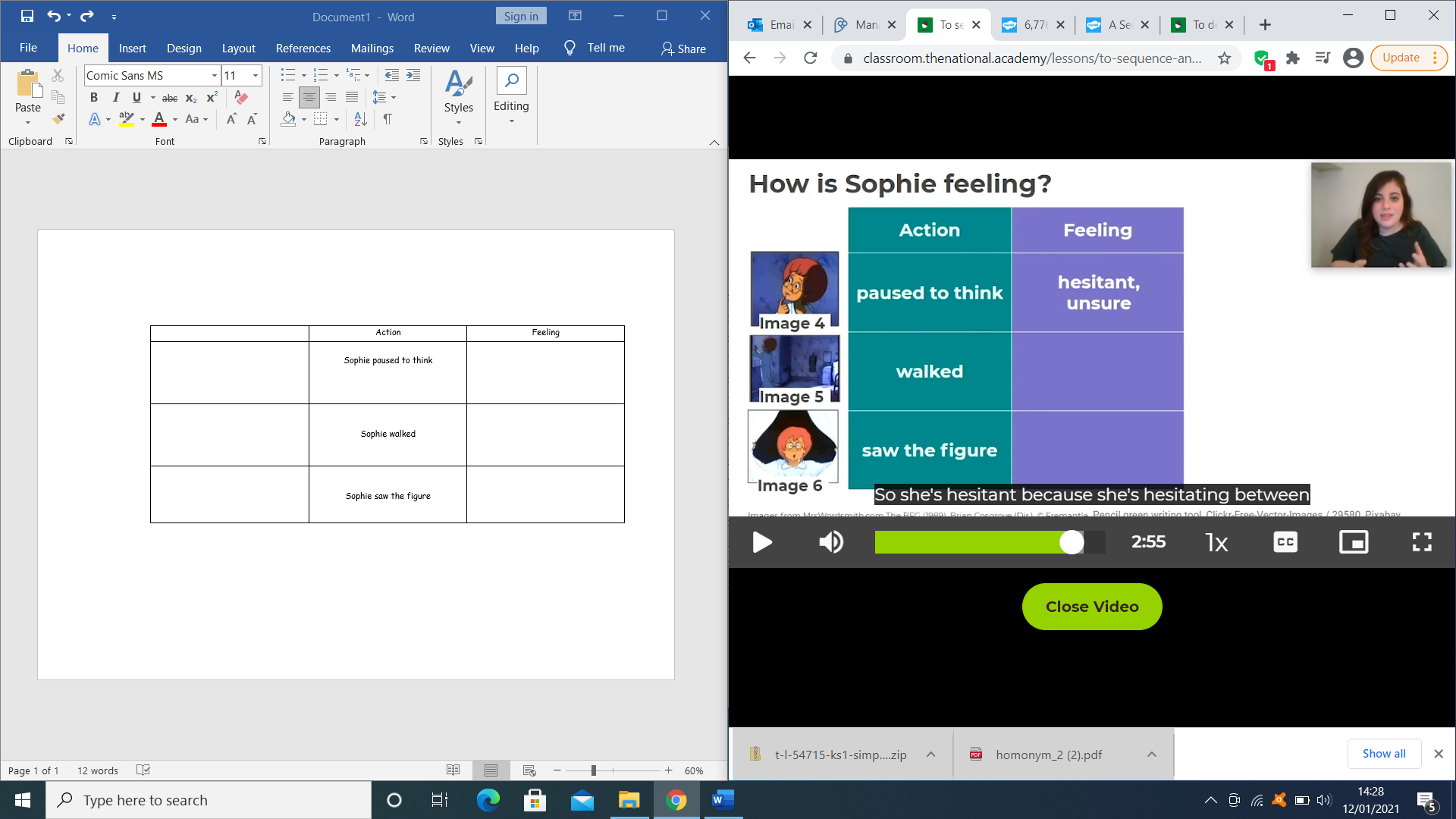 Sophie paused to think.Sophie walked towards the window.Sophie saw the figure.
